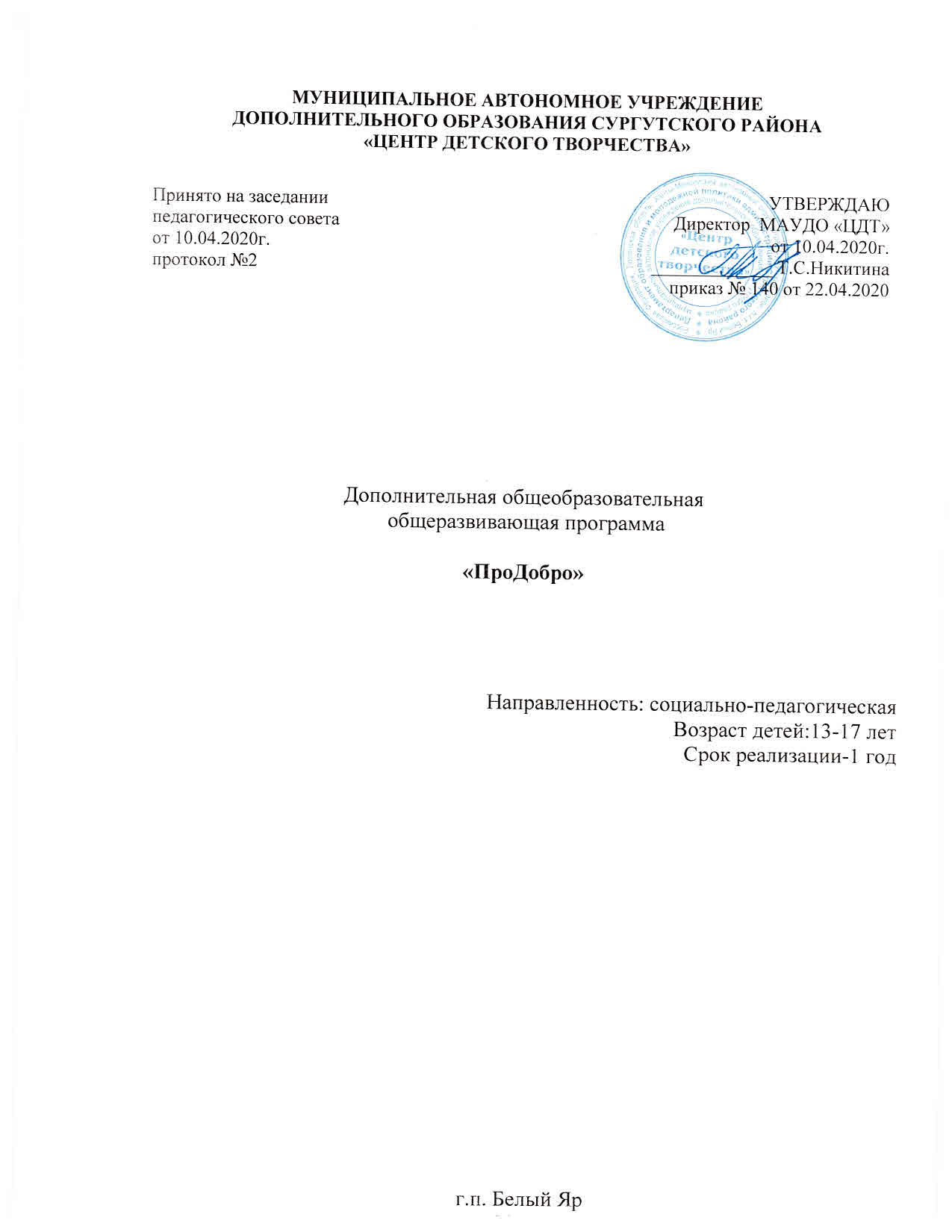 Паспорт программыПояснительная запискаДополнительная общеобразовательная программа «ПроДобро» (далее - программа) является общеразвивающей и имеет социально-педагогическую направленность.Программа разработана на основе программ: Дополнительная образовательная программа «Волонтеры» /авт. – сост. Березина А.Н., Образовательная программа дополнительного образования детей «Основы организации волонтерской деятельности»/ авт. – сост. Костылева Т.П.Дополнительная общеобразовательная программа «ПроДобро» разработана в соответствии с нормативной базой документов:1. Федеральный закон «Об образовании в Российской Федерации» от 29.12. 2012 года № 273-Ф3.2. Приказ Министерства образования и науки РФ от 29.08.2013 года№ 1008 г. Москва. «Об утверждении Порядка организации и осуществления образовательной деятельности по дополнительным общеобразовательным программам».3. Концепция развития дополнительного образования детей от 04.09 2014 года №1726-р.4. Методические рекомендации по проектированию дополнительных общеразвивающих программ (включая разноуровневые) Минобрнауки, г. Москва, АНО ДПО «Открытое образование» 2015 г.).5. Приказ Министерства просвещения РФ от 09 ноября 2018 г. №196 «Об утверждении Порядка организации и осуществления образовательной деятельности по дополнительным общеобразовательным программам». Концепция развития дополнительного образования и молодежной политики в Ханты-Мансийском автономном округе – Югре.Методические рекомендации по проектированию дополнительных общеобразовательных общеразвивающих программ (Минобрнауки РФ ФГАУ «ФИРО» г. Москва, 2015 г.).Постановление от 04.07.2014 г. № 41 «Об утверждении СанПиН 2.4.4.3172-14 (Санитарно-эпидемиологические требования к устройству, содержанию и организации режима работы образовательных организаций дополнительного образования детей).Приказ Департамента образования и молодежной политики ХМАО – Югры от 04.08.2016 № 1224 «Об утверждении Правил персонифицированного финансирования дополнительного образования детей в Ханты-Мансийском автономном округе -Югре».Приказ  Департамента образования и молодежной политики ХМАО – Югры от 20.08.2018г. № 1142 «О внесении изменений в Приказ Департамента образования и молодежной политики ХМАО – Югры от 04.08.2016 № 1224 «Об утверждении Правил персонифицированного финансирования дополнительного образования детей в Ханты-Мансийском автономном округе-Югре».Устав муниципального автономного учреждения дополнительного образования Сургутского района «Центр детского творчества».Положение о дополнительной общеобразовательной программе педагога дополнительного образования муниципального автономного учреждения дополнительного образования Сургутского района «Центр детского творчества».Актуальность программыВ период стремительной глобализации и информатизации жизненного пространства подросток каждый день должен делать выбор, противостоять соблазнам жизни, сохранить здоровье и отстоять свою жизненную позицию, основанную на знании и собственном приобретѐнном опыте.Одной из задач гражданского и патриотического воспитания, согласнопрограмме, является формирование у детей активной жизненной игражданской позиции, основанной на готовности к участию в общественно-политической жизни страны и государственной деятельности.Целью развития системы профилактики асоциального поведения и детской безнадзорности является усиление сопротивляемости личности негативным влияниям среды. Важнейшей задачей названо формирование у подростков навыков социальной и личностной компетентности,позволяющих им противостоять приобщению к употреблению психоактивных веществ, алкоголизму, курению в условиях давлениясоциального окружения: умения общаться, понимать других людей, а также собственного достоинства и уважения к другим, умения отстаивать свое мнение, считаться с мнением окружающих, противостоять внешнему давлению. Развитие молодежного добровольческого движения входит в число приоритетных направлений государственной молодежной политики. Добровольчество является одним из эффективных способов получения молодежью новых знаний, развитию  навыков общественной деятельности, формированию нравственных ценностей, активной гражданской позиции.Ушедшие в прошлое старые формы организации досуга учащихсяи изменившаяся социально-экономическая обстановка в стране, требует новых подходов и методов активизации подростков. Именно поэтому появления новых форм вовлечения подростков в социальнуюактивность, призвано способствовать формированию и совершенствованиюполитической и социальной компетентности подрастающего поколения.Волонтѐрское движение может стать одной из таких форм работы.Волонтеры (от англ.Volunteer - доброволец) – это люди, делающие что-либопо своей воле, по согласию, а не по принуждению. Волонтерские или добровольческие организации - это свободные союзы людей, объединенных каким-либо общим специальным интересом. Их деятельность связана, как правило, с благотворительностью, милосердием. В России сегодня действуетмного молодежных волонтерских объединений, которые занимаются пропагандой здорового образа жизни. Волонтерское движение сейчас развивается довольно бурно. И одна из основных причин этого –добровольность и свобода выбора. Добровольно выбранная социально значимая деятельность неизмеримо выше для личности подростка и навязанной извне. К тому же, формирование компетентности возможнотолько в единстве с ценностями человека, т.е. при глубокой личнойзаинтересованности человека в данном виде деятельности. Миссия нашего волонтерского объединения – внести вклад в физическое и нравственное оздоровление общества, сделать жизнь окружающих светлее и ярче. Мы понимаем, что невозможно заставить человека жить здоровой и гармоничной жизнью, если он этого не хочет. Но мы можем помочь ему осознать ответственность за свою жизнь и поставить его в ситуацию свободного выбора. Иначе говоря, сформировать его социальную компетенцию.Активная жизненная позиция, умение взаимодействовать и включаться в проект, умение получать и передавать информацию – это то, чем должен обладать волонтер для успешной работы. Все это будет формироваться в процессе подготовки волонтеров – на профилактических и обучающих занятиях, на тренинговых занятиях, учебах и сборах. По принципу «равный –равному» волонтеры будут передавать сверстникам информацию на днях профилактики и «добрых уроках», в выступлениях на сцене, на занятиях с элементами тренинга,в ролевых и интерактивных играх. Обучая других, будут обучаться сами.Работа в волонтерском отряде поможет ребятам поменяться внутренне, и даже внешне. Сам подросток обретет самоуважение, станет уверенным и в тоже время научится проявлять толерантность и уважение к окружающим.Программа «ПроДобро» предполагает включение детей в социально-значимую деятельность, что способствует формированию их лидерской позиции, развитию инициативы и общественной активности, помогает обрести жизненный опыт.Цели и задачи программыЦель: Создание условий для специальной подготовки волонтеров по работе с людьми различных социальных категорий (дети с ограниченными возможностями здоровья, подростки девиантного поведения, люди пожилого возраста).Задачи: обучающие:   - познакомить с психологическими знаниями и умениями, позволяющимподросткам лучше понимать себя;- обучить методикам проведения некоторых досуговых форм;- обучить технологиям социальной акции и проведениясоциальных дел;-научить основам работы с различными видами информации;- освоить интерактивные методы обучения, современных социальных технологий;- обучить методике социального проектирования.развивающие:- сформировать потребность  ведение здорового образа жизни,сохранении и укреплении здоровья;- содействовать осознанию личной ответственности за происходящее всемье, школе, поселке, стране; -воспитательные:воспитывать потребность в добровольческой деятельности;воспитать активную гражданскую позицию, неравнодушного отношения к жизни, толерантных качеств личности, милосердия, доброты,отзывчивости;  воспитывать потребность в здоровом образе жизни, полезной деятельности,способствующей самореализации личности школьника.Требования к уровню освоения программыЗнания, полученные в процессе изучения: - история развития волонтерского движения;- основные добровольческие организации России;- понятие, виды, алгоритм проведения социальной акции;- правила составления информационного буклета;- методика организации и проведения конкурсной программы,познавательной игры, КТД;- возрастные психологические особенности людей пожилоговозраста, детей младшего школьного возраста;- правила выхода из конфликтной ситуации;- влияние психоактивных веществ на организм человека, способы отказа от употребления психоактивных веществ.- требования к созданию социальной рекламы;- технологию социального проектирования;- возрастные психологические особенности подростков, понятие ипричины девиантного поведения;- биологические  и  социальные  последствия  наркотическойзависимости.Навыки, которые должен приобрести участник:- владеть навыками планирования и самоанализа;- организовывать игры на знакомство и сплочение в разныхвозрастных группах;- уметь разрабатывать игровые программы на различные темы;- устанавливать контакт с незнакомыми людьми, договариваться,поддерживать разговор на заданную тему;- владеть навыками поведения в конфликтной ситуации;- разрабатывать социальные проекты;- составлять деловое письмо, писать новостную статью;- владеть навыками сопротивления групповому давлению;- эффективно общаться с детьми с ограниченными возможностями здоровья,  пожилыми людьми, подростками девиантногоповедения;- выступать в роли организатора различных дел социальнойнаправленности.Планируемые результатыОбразовательные: сформированы знания из области практической психологии, педагогики.Предметные:освоены практические умения и навыки по работе с людьми различных социальных категорийКомпетентностные: развиты лидерские качества и коммуникативные умения у участников программы, способности применять социальные технологии в общественно – полезной деятельностиСодержательно-тематическая структураПрограмма состоит из двух модулей: «Волонтерская деятельность как одна из форм социального служения», «Социально – значимая деятельность».Модуль «Волонтерская деятельность как одна из форм социального служения»Образовательная задача: расширение опыта общения, развитие навыков взаимодействия с людьми различных социальных категорийУчебные задачи:- обучение психологическим знаниям и умениям, позволяющим подросткам лучше понимать себя;- обучение методикам проведения некоторых досуговых форм;- обучение основам работы с различными видами информации;- знакомство с интерактивными методами обучения, современными социальными технологиями;Ожидаемые результаты.Личностные результаты:- воспитание активной гражданской позиции, неравнодушного отношения к жизни;- воспитание толерантных качеств личности, милосердия, доброты, отзывчивости;- воспитание  потребности  в  добровольческой  деятельности, формирование отношения к социальному служению как к норме жизни.Предметные результаты:- обучение методикам проведения некоторых досуговых форм;- знакомство с интерактивными методами обучения, современными социальными технологиями;- специальная подготовка волонтеров по работе с людьми различных социальных категорий (дети с ограниченными возможностями здоровья, подростки девиантного поведения).Метапредметные:- формирование первичных организаторских умений и навыков;- развитие коммуникативных качеств, умения работать в команде;- развитие уверенности в себе.- дальнейшее формирование организаторских умений и навыков, развитие лидерских качеств.Образовательный продукт - создание картотеки игр.Учебный план модуля «Волонтерская деятельностькак одна из форм социального служения»Содержание модуля «Волонтерская деятельность как одна из форм социального служения»1. Вводное занятие. Теория: Вводный инструктаж по технике безопасности.Экскурс в программу.Практика: Игры на знакомство и взаимодействие «Снежный ком», «Расскажи мне о себе», «Часы», «Реверанс».2. Организационные вопросы деятельности добровольческого объединения Теория: Социальная работа и социальное служение. История добровольчества. Деятельность общественного объединения волонтеров.  Управление волонтерской деятельностью.Формы волонтерской деятельности со сверстниками.Практика: Как создать волонтерский добровольческий отряд. Отработка технологии «фандрайзинг». Взаимодействие некоммерческих организаций с объектами внешней среды. Тренинг толерантности. 3. Специальная подготовка волонтеров.Теория:Формы волонтерской деятельности со сверстниками. Особенности работы с детьми сиротами, детьми и подростками, оставшихся без попечения родителей. Особенности работы с детьми с ограниченными возможностями здоровья. Особенности работы с пожилыми людьми. Особенности работы с подростками асоциального поведения. Практика:Тренинг толерантности. Подготовка к проведению тематического квеста для подростков «группы риска». Оказание помощи ветеранам и пожилым людям. 4. Информационные технологии в работе волонтеров.Теория: Новостная статья. Социальная акция. Практика: Взаимодействие некоммерческих организаций с объектами внешней среды. Социальная реклама. Социальный плакат. Социальный видеоролик.5. Игровые технологии в работе волонтера.Практика: Игры с залом. Конкурсная программа. Мастер-класс. Игровая программа. Коллективное творческое дело. Социальная акция «Поздравляем с Новым годом!».6. Итоговое занятие.Практика: Социальная акция «Поздравляем с Новым годом!».Модуль «Социально – значимая деятельность»Образовательная задача: применение на практике технологии социальной акции и проведения социальных дел, а также методики социального проектирования.Учебная задача: ознакомить обучающихся с понятием, видами, алгоритмом проведения социальной акции; научить разрабатывать социальные проекты, выступать в роли организатора различных дел социальной направленности.Ожидаемые результаты.Личностные результаты:- осознание личной ответственности за происходящее в семье, школе, поселке, стране; - развитие активной деятельности;- формирование общественной активности, реализации в социуме.Предметные результаты: - знакомство с технологией социальной акции и проведения социальных дел;- владение методикой социального проектирования и умение применять данную методику на практике.Метапредметные:- расширение опыта общения, развитие навыков взаимодействия с людьми различных социальных категорий;- развитие рефлексивных умений, навыков самоанализа и самооценки своей деятельности.Образовательный продукт – создание мини – проектов обучающимися.Учебный план модуля «Социально – значимая деятельность»Содержание модуля «Социально – значимая деятельность»1. Школа социальных технологий.Теория: Дискуссия. Социальный проект.Практика: Технология «Равный обучает равного». Дискуссионные качели. Социальный театр. Разработка социальных проектов. Реализация социальных проектов.2. Основы социального проектирования.Теория: Социальный проект.Практика: Реализация социальных проектов.3. Социально – значимая деятельность.Теория: Анализ проведения акции «День защитника Отечества». Анализ проведения акции «Бабушкины руки». Анализ проведения акции «Подросток - подростку». Практика: Подготовка к проведению акции «День защитника Отечества». Проведение акции «День защитника Отечества». Подготовка к проведению акции «Бабушкины руки». Проведение акции «Бабушкины руки». Участие во Всероссийской акции «24 кадра Победы». Подготовка к участию в конкурсе социальных роликов. Участие во Всероссийской акции «ЭКОуборки». Подготовка к проведению акции «Подросток - подростку». Проведение акции «Подросток - подростку».  Участие во Всероссийской акции «Письмо Победы». Участие во Всероссийской акции «Георгиевская ленточка». Подготовка к акции «Ветеран живет рядом». Проведение акции «Ветеран живет рядом». Подготовка к итоговой социальной акции «Никто не забыт!».4. Итоговое занятие.Теория:Итоги работы за год.Практика: Презентация видеоролика о работе волонтерского объединения.5. Социальный проект «Чистый двор».Теория: Разработка социального проекта «Чистый двор». Составления плана мероприятий по реализации социального проекта «Чистый двор».Практика: Реализация социального проекта «Чистый двор» (агитбригада, эко - субботники, эко - квест, флешмоб)Методическое обеспечениеСредства индивидуальной диагностикиМодуль «Волонтерская деятельность как одна из форм социального служения»1.Анкетирование, тестирование, игры на выявление лидерских качеств.2.Разработка и защита социальных проектов, творческие задания, игровой практикум.3.Педагогическое наблюдение (критерии: инициативность, аккуратность, самостоятельность, коммуникабельность).Модуль «Социально – значимая деятельность»1.Составление методических рекомендаций, контрольных вопросов, решение ситуаций, проведение собучающимися диагностик.2.Разработка и защита социальных проектов; написание новостных статей.3.Педагогическое наблюдение (критерии: умение грамотно выражать свои мысли, анализировать проделанную работу, уверенность в себе,умение работать в команде).Для проведения диагностики могут быть приглашены представители Центра добровольческих инициатив «Вместе» при МКУ «Новое поколение», отдела молодёжной политикиадминистрацииг.п.Федоровский.Формы оцениванияМониторинг реализации программы будет осуществляться через:- анкетирование всех участников программы (волонтеров, участников целевых групп, педагогов);- выпуск отчетных буклетов;- анализ результатов проведенных мероприятий;- мониторинг достижений волонтёров.Образовательные форматыСвободные дискуссии.Беседа.Игра.Мастер-класс, творческая мастерская.Конференция.Встреча.Тренинг.Практикум.Трудовая акция, уличная акция, информационная акция.Экскурсии.«Трудовой десант».Лекция.Техническая платформаУчебный кабинет.Актовый зал для проведения мастер – классов, конференций, тематических встреч.Компьютер, проектор, домашний кинотеатр, интерактивная доска - для визуального представления проектов, ЭОР.Список информационных ресурсовИнтренет – ресурсы:https://fadm.gov.ru/волонтерыпобеды.рфhttp://volonter.ru/http://www.isovet.ru/Приложение 1Календарный учебный графикПриложение 2ДИНАМИКА РЕЗУЛЬТАТИВНОСТИ РЕАЛИЗАЦИИ ДОПОЛНИТЕЛЬНОЙ ОБЩЕОБРАЗОВАТЕЛЬНОЙ ОБЩЕРАЗВИВАЮЩЕЙ ПРОГРАММЫ «ПроДобро»	Результаты реализации, качество освоения дополнительной общеобразовательной общеразвивающей программы и динамика образовательных достижений, обучающихся программы «ПроДобро» контролируются в соответствии с Положением об организации внутреннего контроля  в МАУДО Сургутского района «ЦДТ» от 09.01.2019 года.	Разработанная в Центре детского творчества система мониторинга качества дополнительного образования позволяет своевременно выявлять проблемные зоны образовательно-воспитательного процесса и учитывать их при дальнейшем планировании, координации деятельности всех субъектов образования.ФОРМЫ И МЕТОДЫ КОНТРОЛЯДИАГНОСТИКА ОБРАЗОВАТЕЛЬНОГО УРОВНЯ ОБУЧАЮЩИХСЯМониторинг приобретенных знаний и умений обучающихся Механизмом промежуточной оценки результатов, получаемых в ходе реализации данной программы, являются: диагностика и мониторинг знаний, умений и навыков обучающихся.В Центре детского творчества Сургутского района был разработан инструментарий – листы контроля знаний, умений, навыков (уровня обученности), которые заполняются по полугодиям (2 раза в год).Данная диагностика позволяет ввести поэтапную систему контроля за обучением детей и отслеживать динамику образовательных результатов каждого обучающегося, начиная от первого момента взаимодействия с педагогом. Этот способ оценивания - сравнение ребенка не столько с другими детьми, сколько с самим собой, выявление его собственных успехов по сравнению с исходным уровнем - важнейший отличительный принцип дополнительного образования, стимулирующий и развивающий мотивацию обучения каждого ребенка.Регулярное отслеживание результатов может стать основой стимулирования, поощрения обучающегося за его труд, старание. Каждую оценку надо прокомментировать, показать, в чем прирост знаний и мастерства ребенка - это поддержит его стремление к новым успехам.Суммарный итог, определяемый путем подсчета тестового балла, дает возможность определить уровень измеряемого качества у конкретного обучающегося и отследить реальную степень соответствия того, что ребенок усвоил, заданным требованиям, а также внести соответствующие коррективы в процесс его последующего обучения.Таким образом, разумно организованная система контроля и оценки образовательных результатов обучающихся дает возможность не только определить степень освоения каждым ребенком программы и выявить наиболее способных и одаренных, но и проследить развитие личностных качеств обучающихся, оказать им своевременную помощь и поддержку.При этом важно различать оценку результатов подготовки отдельного ребенка и оценку общего уровня подготовки всех обучающихся объединения. Из этих двух аспектов и складывается общая оценка результата работы объединения.Подводя общие итоги, т.е. оценивая результативность совместной творческой деятельности обучающихся, педагог должен определить следующее:какова степень выполнения детьми образовательной программы, т.е. сколько детей выполнили программу полностью, сколько - частично, сколько - не освоили совсем;сколько детей стали за текущий учебный год победителями, призерами конкурсов различного уровня;сколько детей желают продолжить обучение по данной образовательной программе;каково количество обучающихся, переведенных на следующий этап обучения;каков уровень организованности, самодисциплины, ответственности детей, занимающихся в группе.Методика Г. Девиса на определение творческих способностей обучающихсяДля выявления спектра интересов ребёнка проводится определение творческих способностей обучающихся по методике Г.Девиса. Опросник взят без изменений, основополагающим методом исследования является тестирование. Данная методика дает представление о наличии творческих способностей у детей на начальном этапе обучения, что отчасти облегчает понимание, общение и взаимодействие педагога с ребёнком. Так же есть возможность проследить динамику развития этих способностей ребёнка в дальнейшем.Опросник1.	Я думаю, что я аккуратен(тна).2.	Я любил(а) знать, что делается в других классах школы.3.	Я любил(а) посещать новые места вместе с родителями, а не один.4.	Я люблю быть лучшим(ей) в чем-либо.5.	Если я имел(а) сладости, то стремился(ась) их все сохранить у себя.6.	Я очень волнуюсь, если работа, которую я делаю, не лучшая, не может быть мною сделана наилучшим образом.7.	Я хочу понять, как все происходит вокруг, найти причину.8.	В детстве я не был(а) особенно популярен(на) среди детей.9.	Я иногда поступаю по-детски.10.	Когда я что-либо хочу сделать, то ничего не может меня остановить.11.	Я предпочитаю работать с другими и не могу работать один.12.	Я знаю, когда я могу сделать что-либо по-настоящему хорошее.13.	Если даже я уверен(на), что прав(а), я стараюсь менять свою точку зрения, если со мной не соглашаются другие.14.	Я очень беспокоюсь и переживаю, когда делаю ошибки.15.	Я часто скучаю.16.	Я буду значимым и известным, когда вырасту.17.	Я люблю смотреть на красивые вещи.18.	Я предпочитаю знакомые игры, чем новые.19.	Я люблю исследовать, что произойдет, если я что-либо сделаю.20.	Когда я играю, то стараюсь как можно меньше рисковать.21.	Я предпочитаю смотреть телевизор, чем его делать.КлючКреативность (способность к творчеству) — в случае ответов (+) по вопросам: 2, 4, 6, 7. 8, 9, 10, 12, 16, 17, 19 и в случае ответов (-) по вопросам: 1, 3, 5, 11, 13, 14, 15, 18, 20, 21. Сумма соответствующих ключу ответов указывает на степень креативности. Чем больше сумма, тем выше креативность.1	— принятие беспорядка2	— беспокойство о других4	— желание выделиться3	— рискованность6	— недовольство собой5	— альтруизм7	— полный любопытства11	— любовь к одиночной работе8	— не популярен13	— независимость9	— регресс на детство14	— деловые ошибки10	— отбрасывание давления15	— никогда не скучает12	— самодостаточность8	— активность16	— чувство предназначенности20	— стремление к риску17	— чувство красоты21	— потребность в активности19 — спекулятивностьЕсли сумма соответствующих ключу ответов равна или больше 15, то можно предложить наличие творческих способностей у обучающегося.Педагог должен помнить, что это — еще нереализованные возможности. Главная проблема — помочь в их реализации, так как часто другие особенности характера таких людей мешают им в этом (повышенное самолюбие, эмоциональная ранимость, нерешенность ядерных личностных проблем, романтизм и др.). Нужны такт, общение на равных, постоянное слежение за их творческими продуктами, юмор, периодическое подталкивание на «великие дела» и требовательность. Избегать острой и частой критики, чаще давать свободный выбор темы и режим творческой работы.Методика Т. Элерса для изучения мотивации достижения успеха обучающихсяС точки зрения Т. Элерса, мотивация достижения может развиваться в любом возрасте в первую очередь, за счет обучения. Кроме того, «она может развиваться в контексте трудовой деятельности, когда люди непосредственно ощущают все преимущества, связанныеС достижениями…»Инструкция к тестовому материалуВам будет предложен 41 вопрос, на каждый из которых ответьте "да" или "нет".1.Если между двумя вариантами есть выбор, его лучше сделать быстрее, чем откладывать на потом.2.	Если замечаю, что не могу на все 100% выполнить задание, я легко раздражаюсь.3.	Когда я работаю, это выглядит так, будто я ставлю на карту все.4.	Если возникает проблемная ситуация, чаще всего я принимаю решение одним из последних.5.	Если два дня подряд у меня нет дела, я теряю покой.6.	В некоторые дни мои успехи ниже средних.7.	Я более требователен к себе, чем к другим.8.	Я доброжелательнее других.9.	Если я отказываюсь от сложного задания, впоследствии сурово осуждаю себя, так как знаю, что в нем я добился бы успеха.10.	В процессе работы я нуждаюсь в небольших паузах для отдыха.11.	Усердие — это не основная моя черта.12.	Мои достижения в работе не всегда одинаковы.13.	Другая работа привлекает меня больше той, которой я занят.14.	Порицание стимулирует меня сильнее похвалы.15.	Знаю, что коллеги считают меня деловым человеком.16.	Преодоление препятствий способствует тому, что мои решения становятся более категоричными.17.	На моем честолюбии легко сыграть.18.	Если я работаю без вдохновения, это обычно заметно.19.Выполняя работу, я не рассчитываю на помощь других.20.Иногда я откладываю на завтра то, что должен сделать сегодня.21.Нужно полагаться только на самого себя.22.В жизни немного вещей важнее денег.23.Если мне предстоит выполнить важное задание, я никогда не думаю ни о чем другом. 24.Я менее честолюбив, чем многие другие.25.В конце каникул я обычно радуюсь, что скоро школа.26.Если я расположен к работе, делаю ее лучше и квалифицированнее, чем другие.27.Мне проще и легче общаться с людьми, способными упорно работать.28.Когда у меня нет работы, мне не по себе.29.Ответственную работу мне приходится выполнять чаще других.30.Если мне приходится принимать решение, стараюсь делать это как можно лучше.31.Иногда друзья считают меня ленивым.32.Мои успехи в какой-то мере зависят от других.33.Противодействовать воле руководителя бессмысленно.34.Иногда не знаешь, какую работу придется выполнять.35.Если у меня что-то не ладится, я становлюсь нетерпеливым.36.Обычно я обращаю мало внимания на свои достижения.37.Если я работаю вместе с другими, моя работа более результативна, чем у других.38.Не довожу до конца многое, за что берусь.39.Завидую людям, не загруженным работой.40.Не завидую тем, кто стремится к власти и положению.41.Если я уверен, что стою на правильном пути, для доказательства своей правоты пойду на крайние меры.Ключ опросникаПо 1 баллу начисляется за ответ "да" на вопросы: 2–5, 7–10, 14–17, 21, 22, 25–30, 32, 37, 41 и "нет" — на следующие: 6, 13, 18, 20, 24, 31, 36, 38 и 39. Ответы на вопросы 1, 11, 12, 19, 23, 33–35 и 40 не учитываются.Подсчитывается общая сумма баллов. Чем больше сумма баллов, тем выше уровень мотивации к достижению успеха.От 1 до 10 баллов — низкая мотивация к успеху; от 11 до 16 баллов — средний уровень мотивации; от 17 до 20 баллов — умеренно высокий уровень мотивации; более 21 балла — слишком высокий уровень мотивации к успеху.Тестирование на основе материалов Р. В.Овчаровой«Методика выявления коммуникативных склонностей обучающихся»Вопросы1.Часто ли вам удаётся склонить большинство своих товарищей к принятию ими Вашего мнения?2.Всегда ли Вам трудно ориентироваться в создавшейся критической ситуации?3.Нравиться ли Вам заниматься общественной работой?4.Если возникли некоторые помехи в осуществлении Ваших намерений, то легко ли Вы отступаете от задуманного?5.Любите ли Вы придумывать или организовывать со своими товарищами различные игры и развлечения?6.	Часто ли Вы откладываете на другие дни те дела, которые нужно было выполнитьсегодня?7.	Стремитесь ли Вы к тому, чтобы Ваши товарищи действовали в соответствии с вашим мнением?8.Верно ли, что у Вас не бывает конфликтов с товарищами из-за невыполнения ими своих обещаний, обязательств, обязанностей?9.Часто ли Вы в решении важных дел принимаете инициативу на себя?10.	Правда ли, что Вы обычно плохо ориентируетесь в незнакомой для Вас обстановке?11.	Возникает ли у Вас раздражение, если вам не удаётся закончить начатое дело?12.	Правда ли, что Вы утомляетесь от частого общения с товарищами?13.	Часто ли Вы проявляете инициативу при решении вопросов, затрагивающих интересы Ваших товарищей?14.	Верно ли, что Вы резко стремитесь к доказательству своей правоты?15.	Принимаете ли Вы участие в общественной работе в школе (классе)?16.	Верно ли, что Вы не стремитесь отстаивать своё мнение или решение, если оно не было сразу принято Вашими товарищами?17.	Охотно ли Вы приступаете к организации различных мероприятий для своих товарищей?18.	Часто ли Вы опаздываете на деловые встречи, свидания?19.	Часто ли Вы оказываетесь в центре внимания своих товарищей?20.	Правда ли, что Вы не очень уверенно чувствуете себя в окружении большой группы своих товарищей?Лист ответов1	6		11	162	7		12	173	8		13	184	9		14	195	10		15	20	Отработка полученных результатов. Показатель выраженности коммуникативных склонностей определяется по сумме положительных ответов на все нечётные вопросы и отрицательных ответов на все чётные вопросы, разделённой на 20. По полученному таким об-разом показателю можно судить об уровне развития коммуникативных способностей ребёнка:- низкий уровень – 0,1 - 0,45;- ниже среднего - 0,46 -0, 55; - средний уровень- 0.56 – 0,65;- выше среднего - 0,66 -0,75;- высокий уровень -0,76 -1.Анкетирование для родителей обучающихся «Выявление степени удовлетворённости образовательным процессом и оценки результатов обучения»Для ребенка большое значение имеет оценка его труда родителями, поэтому педагогу надо продумать систему работы с ними. Это могут быть открытые занятия по окончании полугодия, отчетные мероприятия студии и всего Центра, чтобы родители могли по итоговым творческим работам видеть рост своего ребенка в течение года.Для выявления степени удовлетворённости образовательным процессом и оценки результатов обучения детей их родителями проводится анкетирование.АНКЕТАГруппа № ______1.Понравилось ли Вам открытое занятие?3- понравилось2- не очень понравилось1- совсем не понравилосьВиден ли творческий рост группы в целом?3- виден хороший рост2- не очень хороший рост1- не виден рост3.Оцените степень творческого роста своего ребенка.3- очевиден рост2- малозаметный рост1- не заметен вовсеВыполнял ли Ваш ребёнок подобные упражнения дома?3- постоянно2- изредка1- никогда5.Считаете ли Вы, что поставленные задачи носят посильный характер?3- посильный2-частично посильный1-не посильныйОтветы на дополнительные вопросы анкетирования:Группа, в которой занимается мой ребенок, можно назвать дружной.Педагог проявляет доброжелательное отношение к моему ребенку.В группе мой ребенок чувствует себя комфортно.Я испытываю чувство взаимопонимания, контактируя с педагогами и администрацией центра детского творчества, в котором занимается мой ребенок.Мой ребёнок проявляет творческую инициативу, педагог помогает ему в этом.Педагог справедливо оценивает достижения моего ребенка.Мой ребенок не перегружен учебными занятиями и домашними заданиями по техническому творчеству.Педагог  учитывает индивидуальные особенности моего ребенка.В коллективе проводятся мероприятия, которые полезны и интересны моему ребенку.10. Педагоги дает моему ребенку глубокие и прочные знания.11. В коллективе заботятся о физическом развитии и здоровье моего ребенка.12. Учебное заведение способствует формированию достойного поведения моего ребенка.13. Администрация и педагог создают условия для проявления и развития способностей моего ребенка.14. Коллектив помогает ребенку поверить в свои силы.15.Коллектив помогает ребенку учиться решать жизненные проблемы.16. Коллектив помогает ребенку учиться преодолевать жизненные трудности.17. Коллектив помогает ребенку учиться правильно, общаться со сверстниками.18. Коллектив помогает ребенку учиться правильно общаться со взрослыми.Цель: выявить уровень удовлетворенности родителей работой педагога и коллектива в целом.Высказывания 1-13Обработка результатов. Удовлетворенность родителя работой коллектива (коэффициент Х) определяется как частное от деления общей суммы баллов всех его ответов на общее количество ответов (на 15).Если коэффициент Х равен 3 или больше этого числа, то это свидетельствует о высоком уровне удовлетворенности; если он равен или больше 2, но не меньше 3, то это говорит о среднем уровне удовлетворенности; если же коэффициент Х меньше 2, то это является показателем низкой удовлетворенности.Название программы«ПроДобро»Направленность программыСоциально – педагогическаяКлассификация программымодифицированная, модульная Ф.И.О. составителяпрограммыКириченко Татьяна Викторовна,                                                                            педагог дополнительного образованияГод разработки2020ТерриторияХМАО-Югра, Сургутский район, г.п. Белый ЯрЮридический адрес учрежденияРоссийская Федерация, Тюменская область,  Ханты-Мансийский автономный округ-Югра, 628433, Сургутский район, г.п. Белый Яр, ул. Лесная, 8бКонтактыТелефон:  8 (3462) 74-56-01, 8 (3462) 74-86-30е-mail: rcdt61@mail.ruЦельСоздание условий для специальной подготовки волонтеров по работе с людьми различныхсоциальных категорий (дети с ограниченными возможностями здоровья, подростки девиантного поведения, люди пожилого возраста).Задачиобучающие:   - познакомить с психологическими знаниями и умениями, позволяющимподросткам лучше понимать себя;- обучить методикам проведения некоторых досуговых форм;- обучить технологиям социальной акции и проведениясоциальных дел;-научить основам работы с различными видами информации;- освоить интерактивные методы обучения, современных социальных технологий;- обучить методике социального проектирования.развивающие:- сформировать потребность ведение здорового образа жизни,сохранении и укреплении здоровья;- содействовать осознанию личной ответственности за происходящее всемье, школе, поселке, стране; -воспитательные:воспитывать потребность в добровольческой деятельности;воспитать активную гражданскую позицию, неравнодушного отношения к жизни, толерантных качеств личности, милосердия, доброты,отзывчивости;  воспитывать потребность в здоровом образе жизни.Документы, послужившие основанием для разработки проектаКонституция Российской Федерации. Конвенция о правах ребенка.Федеральный закон № 273-ФЗ от 21.12.2012 года «Об образовании Российской Федерации».Приказ Министерства просвещения РФ от 09 ноября 2018 г. №196 «Об утверждении Порядка организации и осуществления образовательной деятельности по дополнительным общеобразовательным программам». Концепция развития дополнительного образования и молодежной политики в Ханты-Мансийском автономном округе – Югре.Методические рекомендации по проектированию дополнительных общеобразовательных общеразвивающих программ (Минобрнауки РФ ФГАУ «ФИРО» г. Москва, 2015 г.).Постановление от 04.07.2014 г. № 41 «Об утверждении СанПиН 2.4.4.3172-14 (Санитарно-эпидемиологические требования к устройству, содержанию и организации режима работы образовательных организаций дополнительного образования детей).Приказ Департамента образования и молодежной политики ХМАО – Югры от 04.08.2016 № 1224 «Об утверждении Правил персонифицированного финансирования дополнительного образования детей в Ханты-Мансийском автономном округе -Югре».Приказ  Департамента образования и молодежной политики ХМАО – Югры от 20.08.2018г. № 1142 «О внесении изменений в Приказ Департамента образования и молодежной политики ХМАО – Югры от 04.08.2016 № 1224 «Об утверждении Правил персонифицированного финансирования дополнительного образования детей в Ханты-Мансийском автономном округе-Югре».Устав муниципального автономного учреждения дополнительного образования Сургутского района «Центр детского творчества».Положение о дополнительной общеобразовательной программе педагога дополнительного образования муниципального автономного учреждения дополнительного образования Сургутского района «Центр детского творчества».Срок реализации программы1 год (168 часов )Возраст обучающихся13-17 летОбразовательные форматыУчебное занятие (групповое, индивидуальное, коллективное)Свободные дискуссии.Беседа.Игра.Мастер-класс, творческая мастерская.Конференция.Встреча.Тренинг.Практикум.Трудовая акция, уличная акция, информационная акция.Экскурсии.«Трудовой десант».Лекция.Техническая платформаУчебный кабинет.Актовый зал для проведения мастер – классов, конференций, тематических встреч.Компьютер, проектор, домашний кинотеатр, интерактивная доска - для визуального представления проектов, ЭОР.Общий срок реализации исходной программы (количество лет)1 год обученияВозраст воспитанников13-17 летКоличество воспитанников в группе10-15 человекКоличество часов в неделю4 часаОбщее количество часов в год168№п/пНаименование разделовОбщее количество часовТ.О.П.О.Формы аттестации1Вводное занятие211Анкетирование2Организационные вопросы деятельности добровольческого объединения 1486Презентация символики3Специальная подготовка волонтеров20911Тестирование4Информационные технологии в работе волонтеров16313Презентация социального ролика5Игровые технологии в работе волонтера14014Новостная статья6Итоговое занятие 202Социальная акцияИТОГОИТОГО682147№п/пНаименование разделовОбщее количество часовТ.О.П.О.Формы аттестации1Школа социальных технологий835Сценарий социального театра2Основы социального проектирования1248Социальный проект3Социально – значимая деятельность56650Социальный проект4Итоговое занятие422Видеопрезентация5Социальный проект «Чистый двор»20416Участие в конкурсе «Хочу делать добро!»ИТОГОИТОГО1001981N п/пМесяцЧислоВремя проведения занятияФорма занятияКол-во часовТема занятияМесто проведенияФорма контролямодуль 1 «Волонтерская деятельность как одна из форм социального служения»модуль 1 «Волонтерская деятельность как одна из форм социального служения»модуль 1 «Волонтерская деятельность как одна из форм социального служения»модуль 1 «Волонтерская деятельность как одна из форм социального служения»модуль 1 «Волонтерская деятельность как одна из форм социального служения»модуль 1 «Волонтерская деятельность как одна из форм социального служения»модуль 1 «Волонтерская деятельность как одна из форм социального служения»модуль 1 «Волонтерская деятельность как одна из форм социального служения»модуль 1 «Волонтерская деятельность как одна из форм социального служения»1Сентябрь01.09.202014.30-16.00Вводное занятие2Игры на знакомство и взаимодействиегп. Федоровский,  МБОУ «Федоровская СОШ №2 с углубленным изучением отдельных предметов», актовый залАнкетирование23Сентябрь03.09.202008.09.202014.30-16.00Лекция, презентация, работа в группах4История добровольчества. Деятельность общественного объединения волонтеров. гп. Федоровский,  МБОУ «Федоровская СОШ №2 с углубленным изучением отдельных предметов», актовый залТестирование.Коллективная рефлексия4 Сентябрь10.09.202014.30-16.00Лекция, проблемная беседа, практикум2Как создать волонтерский добровольческийотряд.гп. Федоровский,  МБОУ «Федоровская СОШ №2 с углубленным изучением отдельных предметов», актовый залМини-опросКоллективная рефлексия5 Сентябрь15.09.202014.30-16.00Проблемная беседа, практикум2Управление волонтерской деятельностью.гп. Федоровский,  МБОУ «Федоровская СОШ №2 с углубленным изучением отдельных предметов», актовый залСамоанализ критериев6 Сентябрь17.09.202014.30-16.00Практикум «Стол переговоров»2Отработка технологии«фандрайзинг»гп. Федоровский,  МБОУ «Федоровская СОШ №2 с углубленным изучением отдельных предметов», актовый залКоллективная рефлексия7  Сентябрь22.09.202014.30-16.00Лекция, проблемная беседа, практикум2Взаимодействиенекоммерческих организаций с объектами внешней средыгп. Федоровский,  МБОУ «Федоровская СОШ №2 с углубленным изучением отдельных предметов», актовый залКоллективная рефлексия8 Сентябрь24.09.202014.30-16.00Лекция, проблемная беседа, практикум2Формы волонтерской деятельности со сверстникамигп. Федоровский,  МБОУ «Федоровская СОШ №2 с углубленным изучением отдельных предметов», актовый залКоллективная  ииндивидуальнаярефлексия9Сентябрь29.09.202014.30-16.00Практикум2Тренинг толерантностигп. Федоровский,  МБОУ «Федоровская СОШ №2 с углубленным изучением отдельных предметов», актовый залКоллективная  ииндивидуальнаярефлексия10 Октябрь01.10.202014.30-16.00Лекция2Особенности работы с детьми сиротами, детьми и подростками, оставшихся безпопечения родителей.гп. Федоровский,  МБОУ «Федоровская СОШ №2 с углубленным изучением отдельных предметов», актовый залКоллективная  ииндивидуальнаярефлексия11 Октябрь06.10.202014.30-16.00Лекция, проблемная беседа2Особенности работы с детьми сограниченными возможностями здоровья.гп. Федоровский,  МБОУ «Федоровская СОШ №2 с углубленным изучением отдельных предметов», актовый залПросмотр социальных роликов12 Октябрь08.10.202014.30-16.00Лекция, проблемная беседа2Особенности работы с пожилыми людьми.гп. Федоровский,  МБОУ «Федоровская СОШ №2 с углубленным изучением отдельных предметов», актовый залКоллективная рефлексия13Октябрь13.10.202014.30-16.00Лекция, проблемная беседа2Особенности работы с подростками с деструктивным поведениемгп. Федоровский,  МБОУ «Федоровская СОШ №2 с углубленным изучением отдельных предметов», актовый залКоллективная рефлексия14Октябрь15.10.202014.30-16.00Практикум2Подготовка к проведению тематического квестадля подростков «группы риска».гп. Федоровский,  МБОУ «Федоровская СОШ №2 с углубленным изучением отдельных предметов», актовый залКоллективная рефлексия15Октябрь20.10.202014.30-16.00Практикум2Проведение тематического квестадля подростков «группы риска».гп. Федоровский,  МБОУ «Федоровская СОШ №2 с углубленным изучением отдельных предметов», актовый залКоллективная рефлексия1617Октябрь22.10.202027.10.202014.30-16.0014.30-16.00Практикум4Реализация социального проекта. Оказание помощи ветеранам и пожилым людям.гп. Федоровский,  МБОУ «Федоровская СОШ №2 с углубленным изучением отдельных предметов», актовый залКоллективная рефлексия1819Октябрь29.10.202003.11.202014.30-16.0014.30-16.00Лекция, проблемная беседа, практикум4Новостная статья. Пресс-релиз.гп. Федоровский,  МБОУ «Федоровская СОШ №2 с углубленным изучением отдельных предметов», актовый залСамоанализ новостной статьи, буклетов, листовок. Выставка1819Ноябрь29.10.202003.11.202014.30-16.0014.30-16.00Лекция, проблемная беседа, практикум4Новостная статья. Пресс-релиз.гп. Федоровский,  МБОУ «Федоровская СОШ №2 с углубленным изучением отдельных предметов», актовый залСамоанализ новостной статьи, буклетов, листовок. Выставка20Ноябрь05.11.202014.30-16.00Лекция, проблемная беседа, практикум2Взаимодействиенекоммерческих организаций с объектами внешней среды. гп. Федоровский,  МБОУ «Федоровская СОШ №2 с углубленным изучением отдельных предметов», актовый залКоллективное обсуждение21Ноябрь10.11.202014.30-16.00Лекция, проблемная беседа, практикум2Социальная реклама. Социальный плакат.гп. Федоровский,  МБОУ «Федоровская СОШ №2 с углубленным изучением отдельных предметов», актовый залПрезентация готовой социальной рекламы2223Ноябрь12.11.202017.11.202014.30-16.0014.30-16.00Лекция, проблемная беседа, практикум4Социальный видеоролик.гп. Федоровский,  МБОУ «Федоровская СОШ №2 с углубленным изучением отдельных предметов», актовый залПрезентация готового социального видеоролика2425Ноябрь19.11.202024.11.202014.30-16.0014.30-16.00Лекция, проблемная беседа, практикум4Социальная акция.гп. Федоровский,  МБОУ «Федоровская СОШ №2 с углубленным изучением отдельных предметов», актовый залКоллективная и индивидуальная рефлексия26Ноябрь26.11.202014.30-16.00Лекция, практикум2Игры с залом.гп. Федоровский,  МБОУ «Федоровская СОШ №2 с углубленным изучением отдельных предметов», актовый залСоздание картотеки игр27Декабрь01.12.202014.30-16.00Лекция, практикум2Конкурсная программа.гп. Федоровский,  МБОУ «Федоровская СОШ №2 с углубленным изучением отдельных предметов», актовый залИгровой практикум28Декабрь03.12.202014.30-16.00Лекция, практикум2Мастер-класс.гп. Федоровский,  МБОУ «Федоровская СОШ №2 с углубленным изучением отдельных предметов», актовый залСценарий мастер-классов29Декабрь08.12.202014.30-16.00Лекция, практикум2Игровая программа.гп. Федоровский,  МБОУ «Федоровская СОШ №2 с углубленным изучением отдельных предметов», актовый залСценарий познавательной игры30Декабрь10.12.202014.30-16.00Лекция, практикум2Коллективное творческое дело.гп. Федоровский,  МБОУ «Федоровская СОШ №2 с углубленным изучением отдельных предметов», актовый залСоздание картотеки КТД31Декабрь15.12.202014.30-16.00Практикум2Социальная акция «Поздравляем с Новым годом!».гп. Федоровский,  МБОУ «Федоровская СОШ №2 с углубленным изучением отдельных предметов», актовый залСценарий проведения социальной акции32Декабрь17.12.202014.30-16.00Практикум2Социальная акция «Поздравляем с Новым годом!».гп. Федоровский,  МБОУ «Федоровская СОШ №2 с углубленным изучением отдельных предметов», актовый залФотоотчет, новостная статья33Декабрь22.12.202014.30-16.00Практикум2Социальная акция «Поздравляем с Новым годом!».гп. Федоровский,  МБОУ «Федоровская СОШ №2 с углубленным изучением отдельных предметов», актовый залФотоотчет, новостная статья34Декабрь24.12.202014.30-16.00Практикум2Социальная акция «Поздравляем с Новым годом!».гп. Федоровский,  МБОУ «Федоровская СОШ №2 с углубленным изучением отдельных предметов», актовый залСовместный анализдостижений  и ошибок. Фотоотчет.модуль 2 «Социально – значимая деятельность»модуль 2 «Социально – значимая деятельность»модуль 2 «Социально – значимая деятельность»модуль 2 «Социально – значимая деятельность»модуль 2 «Социально – значимая деятельность»модуль 2 «Социально – значимая деятельность»модуль 2 «Социально – значимая деятельность»модуль 2 «Социально – значимая деятельность»модуль 2 «Социально – значимая деятельность»35Январь12.01.202114.30-16.00Лекция, работа в группах2Технология «Равный обучает равного»гп. Федоровский,  МБОУ «Федоровская СОШ №2 с углубленным изучением отдельных предметов», актовый залКоллективнаярефлексия36Январь14.01.202114.30-16.00 Работа в группах 2Дискуссия.гп. Федоровский,  МБОУ «Федоровская СОШ №2 с углубленным изучением отдельных предметов», актовый залКоллективнаярефлексия 37Январь19.01.202114.30-16.00Работа в группах2Дискуссионные качели.гп. Федоровский,  МБОУ «Федоровская СОШ №2 с углубленным изучением отдельных предметов», актовый залКоллективнаярефлексия38Январь21.01.202114.30-16.00Лекция, презентация 2Социальный театр.гп. Федоровский,  МБОУ «Федоровская СОШ №2 с углубленным изучением отдельных предметов», актовый залСценарий социального театра3940Январь26.01.202128.01.202114.30-16.0014.30-16.00Лекция, практикум4Социальный проект.гп. Федоровский,  МБОУ «Федоровская СОШ №2 с углубленным изучением отдельных предметов», актовый залОпрос. Коллективная  ииндивидуальнаярефлексия. Практическое задание4142Февраль02.02.202104.02.202114.30-16.0014.30-16.00Лекция, презентация, практикум 4Разработка социальных проектов.гп. Федоровский,  МБОУ «Федоровская СОШ №2 с углубленным изучением отдельных предметов», актовый залАктивный диалог.Практическое задание4344Февраль09.02.202111.02.202114.30-16.0014.30-16.00Лекция, презентация, практикум4Реализация социальных проектов.гп. Федоровский,  МБОУ «Федоровская СОШ №2 с углубленным изучением отдельных предметов», актовый залПрезентация плана реализации проекта. Обсуждение4546Февраль16.02.202118.02.202114.30-16.0014.30-16.00Самостоятельная практическая работа4Подготовка к проведению акции «День защитника Отечества».гп. Федоровский,  МБОУ «Федоровская СОШ №2 с углубленным изучением отдельных предметов», актовый залСценарий проведения акции. Групповое обсуждение47Февраль22.02.202114.30-16.00Самостоятельная практическая работа. Акция2Проведение акции «День защитника Отечества».гп. Федоровский,  МБОУ «Федоровская СОШ №2 с углубленным изучением отдельных предметов», актовый залКоллективная рефлексия48Февраль25.02.202114.30-16.00Самостоятельная практическая работа2Анализ проведения акции «День защитника Отечества».гп. Федоровский,  МБОУ «Федоровская СОШ №2 с углубленным изучением отдельных предметов», актовый залКоллективная рефлексия, анализ, новостная статья49  50Март 02.03.202104.03.202114.30-16.0014.30-16.00Самостоятельная практическая работа4Подготовка к проведению акции «Бабушкины руки».гп. Федоровский,  МБОУ «Федоровская СОШ №2 с углубленным изучением отдельных предметов», актовый залСценарий проведения акции. Групповое обсуждение51Март 09.03.202114.30-16.00Самостоятельная практическая работа. Акция2Проведение акции «Бабушкины руки».гп. Федоровский,  МБОУ «Федоровская СОШ №2 с углубленным изучением отдельных предметов», актовый залФотоотчет52Март 11.03.202114.30-16.00Самостоятельная практическая работа2Анализ проведения акции «Бабушкины руки»гп. Федоровский,  МБОУ «Федоровская СОШ №2 с углубленным изучением отдельных предметов», актовый залКоллективная рефлексия, анализ, новостная статья5354Март 16.03.202118.03.202114.30-16.0014.30-16.00Презентация 4КТД «Действуешь – значит существуешь!»гп. Федоровский,  МБОУ «Федоровская СОШ №2 с углубленным изучением отдельных предметов», актовый залКоллективная и индивидуальная рефлексия5556Март 22.03.202125.03.202114.30-16.0014.30-16.00Лекция, работа в группах, презентация4Подготовка к участию в конкурсе социальных роликов на тему «ЗОЖ - выбор нового поколения!»гп. Федоровский,  МБОУ «Федоровская СОШ №2 с углубленным изучением отдельных предметов», актовый залКоллективное обсуждение, мозговой штурм5758Март 30.03.202101.04.202114.30-16.0014.30-16.00Коллективная работа4Всероссийская акция «ЭКОуборки».гп. Федоровский,  МБОУ «Федоровская СОШ №2 с углубленным изучением отдельных предметов», актовый залПлан участия в акции. Фотоотчет, новостная статья5758Апрель30.03.202101.04.202114.30-16.0014.30-16.00Коллективная работа4Всероссийская акция «ЭКОуборки».гп. Федоровский,  МБОУ «Федоровская СОШ №2 с углубленным изучением отдельных предметов», актовый залПлан участия в акции. Фотоотчет, новостная статья5960Апрель06.04.202108.04.202114.30-16.0014.30-16.00Лекция, работа в группах, презентация4Подготовка к проведению акции «Подросток - подростку».гп. Федоровский,  МБОУ «Федоровская СОШ №2 с углубленным изучением отдельных предметов», актовый залСценарий проведения акции. 61Апрель13.04.202114.30-16.00Практикум2Проведение акции «Подросток - подростку»гп. Федоровский,  МБОУ «Федоровская СОШ №2 с углубленным изучением отдельных предметов», актовый залФотоотчет62Апрель15.04.202114.30-16.00Работа в группах, презентация2Анализ проведения акции «Подросток - подростку»гп. Федоровский,  МБОУ «Федоровская СОШ №2 с углубленным изучением отдельных предметов», актовый залКоллективная рефлексия, анализ, новостная статья6364Апрель20.04.202122.04.202114.30-16.0014.30-16.00Лекция, практическая работа4Участие во Всероссийской акции «Письмо Победы».гп. Федоровский,  МБОУ «Федоровская СОШ №2 с углубленным изучением отдельных предметов», актовый залОтчет о проведении акции6566Апрель22.04.202129.04.202114.30-16.0014.30-16.00Лекция, практическая работа4Участие во Всероссийской акции «Георгиевская ленточка».гп. Федоровский,  МБОУ «Федоровская СОШ №2 с углубленным изучением отдельных предметов», актовый залОтчет о проведении акции67Май04.05.202114.30-16.00Лекция, практическая работа2Подготовка к акции «Ветеран живет рядом».гп. Федоровский,МБОУ «Федоровская СОШ №2 с углубленным изучением отдельных предметов», актовый залГрупповое обсуждение68Май06.05.202114.30-16.00Презентация 2Проведение акции «Ветеран живет рядом».гп. Федоровский,МБОУ «Федоровская СОШ №2 с углубленным изучением отдельных предметов», актовый залФотоотчет, новостная статья6970Май11.05.202113.05.202114.30-16.0014.30-16.00Акция 4Всероссийская акция «24 кадра Победы».гп. Федоровский,МБОУ «Федоровская СОШ №2 с углубленным изучением отдельных предметов», актовый залФотоотчет, новостная статья7172Май18.05.202120.05.202114.30-16.0014.30-16.00Лекция, работа в группах, презентация4Подготовка и проведение итоговой социальной акции «Никто не забыт!»гп. Федоровский,МБОУ «Федоровская СОШ №2 с углубленным изучением отдельных предметов», актовый залФотоотчет, новостная статья, коллективная и индивидуальная рефлексия73Май25.05.202114.30-16.00Беседа,   групповая работа, дискуссия2Разработка социального проекта «Чистый двор».гп. Федоровский,МБОУ «Федоровская СОШ №2 с углубленным изучением отдельных предметов», актовый залКоллективная и индивидуальная рефлексия74Май27.05.202114.30-16.00Беседа,   групповая работа, дискуссия2Составления плана мероприятий по реализации социального проекта «Чистый двор».гп. Федоровский,МБОУ «Федоровская СОШ №2 с углубленным изучением отдельных предметов», актовый залКоллективная и индивидуальная рефлексия757677Июнь01.06.202103.06.202108.06.202114.30-16.0014.30-16.0014.30-16.00Практическая работа6Реализация социального проекта «Чистый двор».гп. Федоровский,МБОУ «Федоровская СОШ №2 с углубленным изучением отдельных предметов», актовый залФотоотчет, новостная статья78Июнь10.06.202114.30-16.00Индивидуальная работа, самостоятельная работа, групповая  дискуссия 2Тренинг «Я – волонтер».гп. Федоровский,МБОУ «Федоровская СОШ №2 с углубленным изучением отдельных предметов», актовый залКоллективная и индивидуальная рефлексия79Июнь15.06.202114.30-16.00Индивидуальная работа, самостоятельная работа, презентация 2КТД «Дорога к счастью».гп. Федоровский,МБОУ «Федоровская СОШ №2 с углубленным изучением отдельных предметов», актовый залКоллективная и индивидуальная рефлексия80Июнь17.06.202114.30-16.00Индивидуальная работа, самостоятельная работа, групповая   2Тренинг «Я хочу быть добровольцем»гп. Федоровский,МБОУ «Федоровская СОШ №2 с углубленным изучением отдельных предметов», актовый залКоллективная и индивидуальная рефлексия81Июнь22.06.202114.30-16.00Индивидуальная работа, самостоятельная работа, групповая  дискуссия, акция, презентация, размышления 2Тренинг «Плечо друга».гп. Федоровский,МБОУ «Федоровская СОШ №2 с углубленным изучением отдельных предметов», актовый залКоллективная и индивидуальная рефлексия82Июнь24.06.202114.30-16.00Индивидуальная работа, самостоятельная работа, групповая  дискуссия2Аттестация.гп. Федоровский,МБОУ «Федоровская СОШ №2 с углубленным изучением отдельных предметов», актовый залКоллективная и индивидуальная рефлексия83Июнь29.06.202114.30-16.00Индивидуальная работа, самостоятельная работа, групповая  дискуссия 2Анализ работы волонтерского объединения за учебный год.гп. Федоровский,МБОУ «Федоровская СОШ №2 с углубленным изучением отдельных предметов», актовый залКоллективная и индивидуальная рефлексия84Июнь30.06.202114.30-16.00Индивидуальная работа, самостоятельная работа 2Презентация видеоролика о работе волонтерского объединения.гп. Федоровский,МБОУ «Федоровская СОШ №2 с углубленным изучением отдельных предметов», актовый залКоллективная и индивидуальная рефлексияИтогоИтогоИтогоИтогоИтого168Время проведенияЦель проведенияЦель проведенияФормы контроляВремя проведенияЦель проведенияЦель проведенияФормы контроляВремя проведенияНачальная диагностикаНачальная диагностикаВ начале учебного годаОпределение уровня развития детей, творческих способностейОпределение уровня развития детей, творческих способностейБеседа, опрос, тестирование, анкетирование. Методика Г.Девиса на определение творческих способностей обучающихся. Тестирование на основе материалов Р.В.Овчаровой «Методика выявления коммуникативных склонностей обучающихся»Промежуточная аттестацияПромежуточная аттестацияДекабрь и май порезультатам обучения в 1 и 2 полугодияхОпределение степени усвоения обучающимися учебного материала. Определение результатов обучения.Определение степени усвоения обучающимися учебного материала. Определение результатов обучения.Мониторинг приобретенных знаний и умений обучающихся, конкурсы, фестивали, открытое занятие, тестирование, анкетирование. Методика Т. Элерса для изучения мотивации достижения успеха обучающихся.Анкетирование для родителей обучающихся.Декабрь и май порезультатам обучения в 1 и 2 полугодияхОпределение степени усвоения обучающимися учебного материала. Определение результатов обучения.Определение степени усвоения обучающимися учебного материала. Определение результатов обучения.Мониторинг приобретенных знаний и умений обучающихся, конкурсы, фестивали, открытое занятие, тестирование, анкетирование. Методика Т. Элерса для изучения мотивации достижения успеха обучающихся.Анкетирование для родителей обучающихся.Декабрь и май порезультатам обучения в 1 и 2 полугодияхОпределение степени усвоения обучающимися учебного материала. Определение результатов обучения.Определение степени усвоения обучающимися учебного материала. Определение результатов обучения.Мониторинг приобретенных знаний и умений обучающихся, конкурсы, фестивали, открытое занятие, тестирование, анкетирование. Методика Т. Элерса для изучения мотивации достижения успеха обучающихся.Анкетирование для родителей обучающихся.Декабрь и май порезультатам обучения в 1 и 2 полугодияхИтоговая аттестацияИтоговая аттестацияВ конце учебногогода или курсаобучения.Определение изменения уровня развитияобучающихся, их творческих способностей Определение результатов обучения. Ориентирование обучающихся на дальнейшее (в том числе самостоятельное обучение). Получение сведений для совершенствования образовательной программы и методов обучения.Определение изменения уровня развитияобучающихся, их творческих способностей Определение результатов обучения. Ориентирование обучающихся на дальнейшее (в том числе самостоятельное обучение). Получение сведений для совершенствования образовательной программы и методов обучения.Конкурсы, открытое занятие, тестирование, анкетированиеВ конце учебногогода или курсаобучения.Определение изменения уровня развитияобучающихся, их творческих способностей Определение результатов обучения. Ориентирование обучающихся на дальнейшее (в том числе самостоятельное обучение). Получение сведений для совершенствования образовательной программы и методов обучения.Определение изменения уровня развитияобучающихся, их творческих способностей Определение результатов обучения. Ориентирование обучающихся на дальнейшее (в том числе самостоятельное обучение). Получение сведений для совершенствования образовательной программы и методов обучения.Конкурсы, открытое занятие, тестирование, анкетированиеВ конце учебногогода или курсаобучения.Определение изменения уровня развитияобучающихся, их творческих способностей Определение результатов обучения. Ориентирование обучающихся на дальнейшее (в том числе самостоятельное обучение). Получение сведений для совершенствования образовательной программы и методов обучения.Определение изменения уровня развитияобучающихся, их творческих способностей Определение результатов обучения. Ориентирование обучающихся на дальнейшее (в том числе самостоятельное обучение). Получение сведений для совершенствования образовательной программы и методов обучения.Конкурсы, открытое занятие, тестирование, анкетированиеВ конце учебногогода или курсаобучения.Определение изменения уровня развитияобучающихся, их творческих способностей Определение результатов обучения. Ориентирование обучающихся на дальнейшее (в том числе самостоятельное обучение). Получение сведений для совершенствования образовательной программы и методов обучения.Определение изменения уровня развитияобучающихся, их творческих способностей Определение результатов обучения. Ориентирование обучающихся на дальнейшее (в том числе самостоятельное обучение). Получение сведений для совершенствования образовательной программы и методов обучения.Конкурсы, открытое занятие, тестирование, анкетированиеВ конце учебногогода или курсаобучения.Определение изменения уровня развитияобучающихся, их творческих способностей Определение результатов обучения. Ориентирование обучающихся на дальнейшее (в том числе самостоятельное обучение). Получение сведений для совершенствования образовательной программы и методов обучения.Определение изменения уровня развитияобучающихся, их творческих способностей Определение результатов обучения. Ориентирование обучающихся на дальнейшее (в том числе самостоятельное обучение). Получение сведений для совершенствования образовательной программы и методов обучения.Конкурсы, открытое занятие, тестирование, анкетированиеВ конце учебногогода или курсаобучения.Определение изменения уровня развитияобучающихся, их творческих способностей Определение результатов обучения. Ориентирование обучающихся на дальнейшее (в том числе самостоятельное обучение). Получение сведений для совершенствования образовательной программы и методов обучения.Определение изменения уровня развитияобучающихся, их творческих способностей Определение результатов обучения. Ориентирование обучающихся на дальнейшее (в том числе самостоятельное обучение). Получение сведений для совершенствования образовательной программы и методов обучения.Конкурсы, открытое занятие, тестирование, анкетированиеВ конце учебногогода или курсаобучения.Определение изменения уровня развитияобучающихся, их творческих способностей Определение результатов обучения. Ориентирование обучающихся на дальнейшее (в том числе самостоятельное обучение). Получение сведений для совершенствования образовательной программы и методов обучения.Определение изменения уровня развитияобучающихся, их творческих способностей Определение результатов обучения. Ориентирование обучающихся на дальнейшее (в том числе самостоятельное обучение). Получение сведений для совершенствования образовательной программы и методов обучения.Конкурсы, открытое занятие, тестирование, анкетированиеВ конце учебногогода или курсаобучения.Определение изменения уровня развитияобучающихся, их творческих способностей Определение результатов обучения. Ориентирование обучающихся на дальнейшее (в том числе самостоятельное обучение). Получение сведений для совершенствования образовательной программы и методов обучения.Определение изменения уровня развитияобучающихся, их творческих способностей Определение результатов обучения. Ориентирование обучающихся на дальнейшее (в том числе самостоятельное обучение). Получение сведений для совершенствования образовательной программы и методов обучения.Конкурсы, открытое занятие, тестирование, анкетированиеВ конце учебногогода или курсаобучения.Определение изменения уровня развитияобучающихся, их творческих способностей Определение результатов обучения. Ориентирование обучающихся на дальнейшее (в том числе самостоятельное обучение). Получение сведений для совершенствования образовательной программы и методов обучения.Определение изменения уровня развитияобучающихся, их творческих способностей Определение результатов обучения. Ориентирование обучающихся на дальнейшее (в том числе самостоятельное обучение). Получение сведений для совершенствования образовательной программы и методов обучения.Конкурсы, открытое занятие, тестирование, анкетированиеВ конце учебногогода или курсаобучения.Определение изменения уровня развитияобучающихся, их творческих способностей Определение результатов обучения. Ориентирование обучающихся на дальнейшее (в том числе самостоятельное обучение). Получение сведений для совершенствования образовательной программы и методов обучения.Определение изменения уровня развитияобучающихся, их творческих способностей Определение результатов обучения. Ориентирование обучающихся на дальнейшее (в том числе самостоятельное обучение). Получение сведений для совершенствования образовательной программы и методов обучения.Конкурсы, открытое занятие, тестирование, анкетированиеОпределение изменения уровня развитияобучающихся, их творческих способностей Определение результатов обучения. Ориентирование обучающихся на дальнейшее (в том числе самостоятельное обучение). Получение сведений для совершенствования образовательной программы и методов обучения.Определение изменения уровня развитияобучающихся, их творческих способностей Определение результатов обучения. Ориентирование обучающихся на дальнейшее (в том числе самостоятельное обучение). Получение сведений для совершенствования образовательной программы и методов обучения.Конкурсы, открытое занятие, тестирование, анкетирование